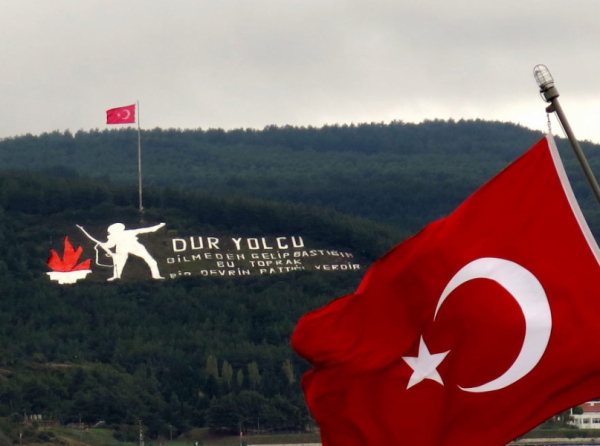 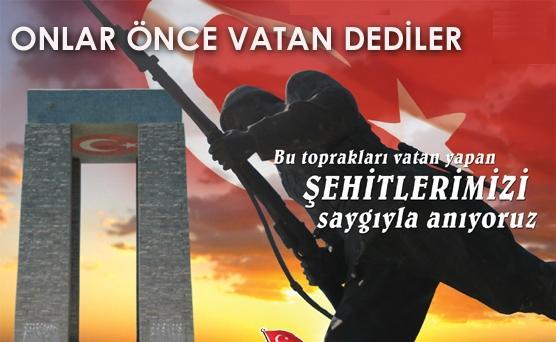 T.C.ŞİLE KAYMAKAMLIĞI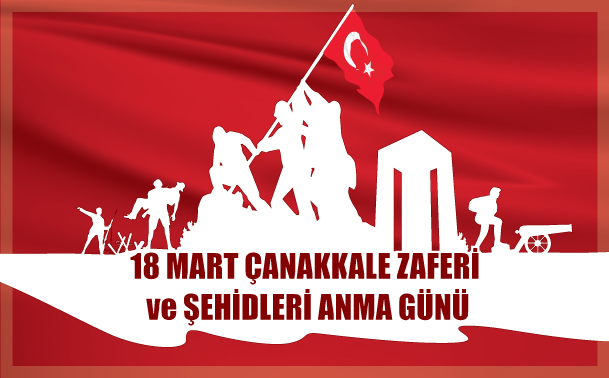 "18 MART ÇANAKKALE ZAFERİ VEŞEHİTLERİ ANMA" PROGRAMI2020PROGRAM:AçılışSaygı duruşu ve İstiklal MarşıSinevizyonÇanakkale TürküleriFolklörŞiirTiyatro GösterisiÖdüllerKapanış----------------------------------------------------------------------Tarih : 18 Mart 2020 ÇarşambaYer	: Şile Kültür MerkeziSaat 	: 10.30    "18 Mart Çanakkale Zaferi ve Şehitleri Anma" münasebetiyle hazırlanan programı onurlandırmanızı dilerim.                                             İbrahim Süha KARABORAN                                                           Şile Kaymakamı